SNP Memo #2021-2022-46
COMMONWEALTH of VIRGINIA 
Department of Education
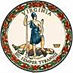 DATE: June 23, 2022TO: School Nutrition Program Directors, Supervisors, and Contact Persons (Addressed)FROM: Sandra C. Curwood, PhD, RDN, SandySUBJECT: Summer Pandemic EBT 2022This memo provides information for the 2022 Summer Pandemic EBT (P-EBT) program. The U.S. Department of Agriculture (USDA) authorized the Virginia Department of Social Services (VDSS) to provide Summer P-EBT to all students who meet the eligibility requirements below. The Virginia Department of Education, Office of School Nutrition Programs (VDOE-SNP) is working in collaboration with VDSS and Local Education Agencies (LEAs) to implement the program. LEAs will submit one file of eligible students to VDSS via the Managed File Transfer (MFT) portal between July 1 and July 11, 2022. VDSS will issue a one-time 2022 Summer P-EBT benefit of $391 to households beginning on August 25, 2022. Summer P-EBT 2022 EligibilitySchool eligibility: All National School Lunch Program (NSLP) participating schools are eligible. There is no requirement for school closure, reduced attendance, or reduced hours in school year (SY) 2021-2022 for a school to qualify for Summer P-EBT.Student eligibility: Student eligibility for Summer P-EBT uses the student’s status from the most recent completed school year. All students who attended a school approved to participate in the Community Eligibility Provision (CEP) in SY 2021-2022 are eligible for Summer P-EBT; individual eligibility is not required for CEP schools. Students who attended a non-CEP school in SY 2021-2022 are eligible for Summer P-EBT if they were determined free or reduced-price (FRP) eligible by application or direct certification, including prior year carryover. All CEP and FRP eligible students are eligible for Summer P-EBT; there is no COVID-related absence or remote learning requirement. All CEP and FRP eligible students enrolled during the last month of SY 2021-2022, including new high school graduates, should be included in the Summer P-EBT file.Summer P-EBT File Format, Naming, and SubmissionLEA and school food authority (SFA) staff should prepare to create and submit a Summer P-EBT file by the July 11 due date; files may be submitted as early as July 1. The Summer P-EBT student data file will use the same format as the SY 2021-2022 P-EBT files with the updates below. In column F of the Summer P-EBT file, use the first day of the last month of the school year (May 1 or June 1) as the eligibility date for all eligible students.In column M of the Summer P-EBT file, use H for all eligible students. There is only one standard benefit for Summer P-EBT; eligible students will receive $391.Name the file using the complete required file naming standard in the chart below for Summer P-EBT, R19S. The S is required after R19 in the file name to trigger the correct payment for all students in the file. DSS will reject files without R19S.Submit the file to VDSS via MFT between July 1 and July 11. 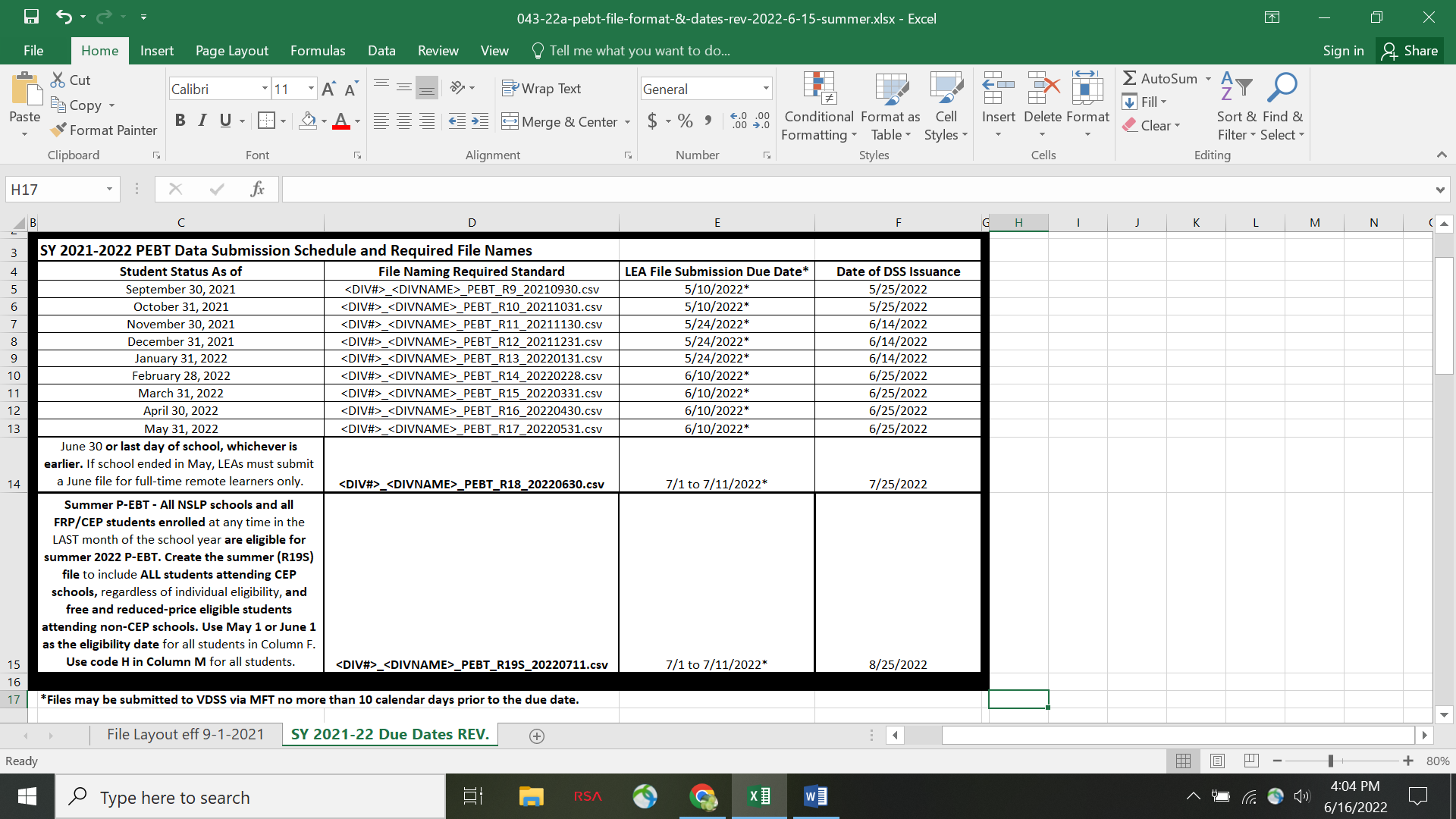 Thank you for your continued work with and support of P-EBT. If there are questions, contact Lynne Fellin, Technical Advisor to the State Director, by email at Lynne.Fellin@doe.virginia.gov, or contact VDSS by email at pebt.inquiry@dss.virginia.gov.SCC/LAF/rd